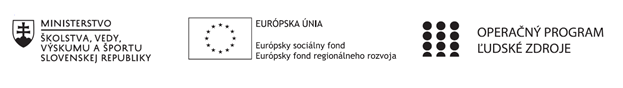 Správa o činnosti pedagogického klubu Príloha:Prezenčná listina zo stretnutia pedagogického klubuFotografie zo stretnutia pedagogického klubuPríloha správy o činnosti pedagogického klubu                                                                                             PREZENČNÁ LISTINAMiesto konania stretnutia: ZŠ Hanušovce nad Topľou, učebňa fyzikyDátum konania stretnutia: 18.2.2020Trvanie stretnutia: od 14:00 hod	do 17:00 hod	Zoznam účastníkov/členov pedagogického klubu:Prioritná osVzdelávanieŠpecifický cieľ1.1.1 Zvýšiť inkluzívnosť a rovnaký prístup ku kvalitnému vzdelávaniu a zlepšiť výsledky a kompetencie detí a žiakovPrijímateľZákladná škola, Štúrova 341, Hanušovce nad TopľouNázov projektuRozvoj funkčnej gramotnosti žiakov v základnej školeKód projektu  ITMS2014+312011Q919Názov pedagogického klubu Klub environmentálnej výchovyDátum stretnutia  pedagogického klubu18.2.2020Miesto stretnutia  pedagogického klubuUčebňa fyzikyMeno koordinátora pedagogického klubuMgr. Katarína HrehováOdkaz na webové sídlo zverejnenej správyhttps://zshanusovce.edupage.org/text/ ?text=text/text17&subpage=8Manažérske zhrnutie:krátka anotácia, kľúčové slováEdukačné úlohy a metodické postupy na rozvoj čitateľskej a prírodovednej gramotnosti rozvoj čitateľskej a prírodovednej gramotnosti, úlohy, metódy Hlavné body, témy stretnutia, zhrnutie priebehu stretnutia: Tvorba edukačných úloh a metodických postupov na rozvoj čitateľskej a prírodovednej gramotnosti.Pedagógovia konzultovali vhodnosť učebných textov a úloh vytvorených na minulom stretnutí klubu. Následne sa snažili zapracovať konštruktívne podnety kolegov.Ďalej pracovali na tvorbe edukačných úloh a metodických postupov zameraných na rozvoj čitateľskej a prírodovednej gramotnosti pre žiakov jednotlivých ročníkov k téme ENV Alternatívne zdroje energie. Opierali sa pri tom o poznatky o tvorbe úloh (otvorené, zatvorené dichotomické, polytomické, priraďovacie, zoraďovacie úlohy), čitateľských stratégií (nájdenie a získavanie informácie, integráciu a interpretáciu, uvažovanie a hodnotenie) a prírodovedných kompetencií (1. rozpoznať otázky, ktoré je možné zodpovedať prostredníctvom vedeckého skúmania, 2. určiť dôkazy nevyhnutné pre vyvodenie určitého záveru, 3. vyvodiť závery z predložených poznatkov a posúdiť ich, 4. formulovať závery a zrozumiteľne ich vyjadriť, 5. porozumieť prírodovedným pojmom a poznatkom). Zvolené postupy konzultovali.
V pedagogickom klube jeho členovia na dvadsiatom druhom zasadnutí tvorili edukačné úlohy a metodické postupy rozvoja ČG a PG.Závery a odporúčania:Členovia klubu tvorili učebné úlohy a postupy zamerané na rozvoj ČG a PG k téme ENV Alternatívne zdroje energie. Pri tejto činnosti odporúčame:uplatňovať rôznorodosť typov úloh a metódmať na zreteli rozvoj všetkých procesov ČG: nájdenie a získavanie informácie, integráciu a interpretáciu, uvažovanie a hodnoteniemať na zreteli rozvoj všetkých prírodovedných kompetencií: 1. rozpoznať otázky, ktoré je možné zodpovedať prostredníctvom vedeckého skúmania, 2. určiť dôkazy nevyhnutné pre vyvodenie určitého záveru, 3. vyvodiť závery z predložených poznatkov a posúdiť ich, 4. formulovať závery a zrozumiteľne ich vyjadriť, 5. porozumieť prírodovedným pojmom a poznatkom.Literatúra na ďalšie štúdium:PISA - Prírodné vedy 2006, ŠPÚ Bratislava - 2008, PDF verzia dostupná na stránke (online 8.5.2019): https://www.iuventa.sk/files/documents/7_vyskummladeze/vyskum/davm_ 034/ulohy_-_prirodne_vedy_2006.pdfVýbohová, D.: Rozvoj prírodovednej gramotnosti v ZŠ, MPC Bratislava - 2013, PDF verzia dostupná na stránke (online 8.5.2019): https://mpc-edu.sk/sites/default/files/publikacie/ vybohova_rozvoj_prirodovednej_gramotnosti_v_ZS.pdfVypracoval (meno, priezvisko)Katarína HrehováDátum21.2.2020PodpisSchválil (meno, priezvisko)Martina MihalčinováDátumPodpisPrioritná os:VzdelávanieŠpecifický cieľ:1.1.1 Zvýšiť inkluzívnosť a rovnaký prístup ku kvalitnému vzdelávaniu a zlepšiť výsledky a kompetencie detí a žiakovPrijímateľ:Základná škola, Štúrova 341, Hanušovce nad TopľouNázov projektu:Rozvoj funkčnej gramotnosti žiakov v základnej školeKód ITMS projektu:312011Q919Názov pedagogického klubu:Klub environmentálnej výchovyč.Meno a priezvisko, aprobáciaPodpisInštitúcia1Katarína Hrehová, BIO-GEOZŠ Hanušovce n.T.2Elena Malatová, FYZ-CHEMZŠ Hanušovce n.T.3Lukáš Čebra, TSV-TECHZŠ Hanušovce n.T.4Magdaléna Sabová, FYZ-TECHZŠ Hanušovce n.T.5Stanislav Jurko, MAT-TECH-INFZŠ Hanušovce n.T.6Iveta Bednárová, CHEMZŠ Hanušovce n.T.7Martina Mihalčinová, BIO-CHEM-ANJZŠ Hanušovce n.T.